中国岩石力学与工程学会地下空间分会关于开展2018届全国高校城市地下空间工程专业优秀毕业生评选工作的通知各有关院校：在全国高校城市地下空间工程专业开展评选优秀毕业生活动开展两年来，得到了各有关高校的积极响应和大力支持，广大毕业生踊跃报名参选，主管单位精心组织，共有60名毕业生分别被评为2016年度和2017年度全国高校城市地下空间工程专业优秀毕业生。现将2018年度优秀毕业生评选工作通知如下：2018年评选活动从3月中旬展开，4月中下旬完成申报工作，5月初由中国岩石力学与工程学会地下空间分会组织相关地下空间工程专业专家进行评审，并报中国岩石力学与工程学会审定。评选结果适时在中国岩石力学与工程学会网站、中国地下空间网等相关媒体上公布，分会向获奖者寄发获奖证书，并将在2018年第四季度举办的第八届全国城市地下空间工程专业建设研讨会上对评选出的优秀毕业生进行通报表彰。各院校在实施过程中遇到的新情况、新问题，请及时与我们沟通反馈。希望各有关高校对此项评选工作要高度重视，认真负责，精心组织，按时推荐；要宣传和动员广大毕业生踊跃参加，使这项活动具有广泛的群众性。申报方式：请各院校按照《全国高校城市地下空间工程专业优秀毕业生评选表彰办法》的要求，将“优秀毕业生推荐表”扫描件（PDF格式，注意必须逐级签章），按照“2018优秀毕业生+推荐院校+姓名.pdf”的格式对文件和邮件命名，于2018年4月20日前发送至地下空间学会邮箱：undergroundspace@163.com。附：《全国高校城市地下空间工程专业优秀毕业生评选表彰办法及推荐表》（试行）。联系人及联系电话：陶克荣025—80825387；17301581226朱星平 13851412265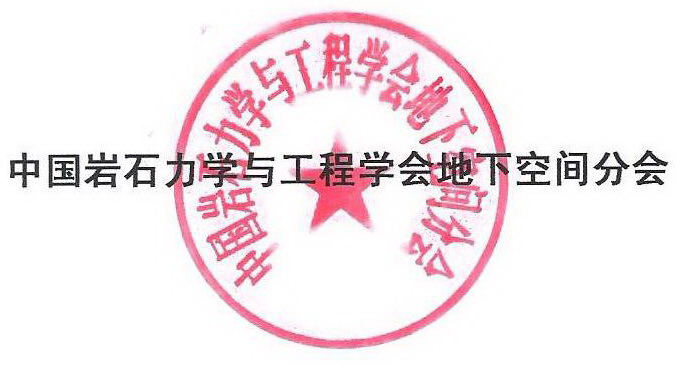 二〇一八年三月十日全国高校城市地下空间工程专业优秀毕业生奖评选表彰办法（试行）为激励全国高校城市地下空间工程专业学生刻苦学习，奋发向上，同时也为积极创造尊重知识、珍惜人才的良好社会环境，培养更多更好的德、智、体全面发展的社会主义建设者和接班人，中国岩石力学与工程学会为表彰“全国高校城市地下空间工程专业优秀毕业生”，制定本办法。评选对象全国高校城市地下空间工程专业优秀毕业生的评选对象为全国高校城市地下空间工程专业全日制应届毕业的本科生。评选条件热爱祖国，拥护中国共产党的领导；关心时事，遵纪守法，品行优良；在校期间思想政治表现优秀；积极参加体育锻炼和文娱活动，有良好的生活习惯和心理素质，达到《国家体育锻炼标准》；热爱所学专业，成绩优秀。综合测评成绩达到年级前10%；需获得国家英语六级证书和计算机二级证书。（注：如此项要求与所在高校培养计划中的相关规定有差异，请在推荐表“院系审核推荐意见”栏目中加以说明，并在推荐表后附相关规定的复印件。）在上述前提下，凡符合下列条件之一者，评选时给予优先考虑：曾获国家、省级荣誉或竞赛奖；曾在省级以上正式刊物发表过论文；3．曾获国家专利授权。评选办法推荐工作由各院校按照评选条件和在广泛听取群众意见的基础上决定推荐人选，推荐人数不超过本校应届毕业生的3%；评选周期：每年评选一次，评选工作每年春季举行，被评选对象需填写《全国高校城市地下空间工程专业优秀毕业生推荐表》（详见附件2），经院校审核后，截止日期（按当年评选通知）前报中国岩石力学与工程学会地下空间分会。中国岩石力学与工程学会地下空间分会组织专家进行评选确定，并报中国岩石力学与工程学会学会备案。表彰形式本办法表彰荣誉称号定名为：“全国高校城市地下空间工程专业优秀毕业生奖”；表彰名额：每次“全国高校城市地下空间工程专业优秀毕业生奖”表彰人数不超过推荐候选人数的80%，对被批准获得优秀毕业生奖的学生，在当年召开的“全国高校城市地下空间工程专业建设研讨会”上进行表彰，颁发《全国高校城市地下空间工程专业优秀毕业生证书》，评选材料进入学生档案，并在中国岩石力学与工程学会网站、中国地下空间网站上公布。五、其他事项被批准获得优秀毕业生奖的学生，若毕业前因违纪受到行政处分或毕业设计达不到良好者，一律取消其优秀毕业生获奖奖励，获奖证书由中国岩石力学与工程学会地下空间分会收回；本条例解释权在中国岩石力学与工程学会地下空间分会。附件附件1：全国城市地下空间工程专业优秀毕业生推荐表附件2：全国城市地下空间工程专业优秀毕业生申报汇总表附件3：城市地下空间工程专业优秀毕业生评分细则附件1：序号：编码：全国高校城市地下空间工程专业优秀毕业生推荐表学校名称：姓    名：学历类别：         本    科         推荐时间：中国岩石力学与工程学会附件2城市地下空间工程专业优秀毕业生申报汇总表学校：（公章）填表人：联系电话：Email：附件3   城市地下空间工程专业优秀毕业生评分细则姓名姓名性别性别性别出生年月出生年月出生年月出生年月照片(一寸)照片(一寸)证件类型证件类型证件号码证件号码证件号码证件号码照片(一寸)照片(一寸)专业专业籍贯籍贯照片(一寸)照片(一寸)学校全称学校全称照片(一寸)照片(一寸)院系全称院系全称照片(一寸)照片(一寸)年级年级学制学制学制学制学制学制入学时间入学时间学号学号通讯地址通讯地址通讯地址通讯地址通讯地址通讯地址政治面貌政治面貌邮政编码邮政编码邮政编码邮政编码邮政编码邮政编码个人手机个人手机英语六级英语六级计算机二级计算机二级计算机二级计算机二级计算机二级计算机二级体育达标体育达标综合测评成绩综合测评成绩综合测评成绩平均成绩平均成绩平均成绩专业排名专业排名综合测评成绩综合测评成绩综合测评成绩学分绩点学分绩点学分绩点获奖情况发表论文情况获国家专利授权情况主要事迹院系审核推荐意见负责人签名：           部门盖章：年   月   日         年   月   日学校审核推荐意见负责人签名：        学校盖章：年   月   日         年   月    日评审专家小组意见负责人签名：年   月   日中国岩石力学与工程学会意见负责人签名：年   月   日备注序号姓名学号平均成绩学分绩点年级、专业排名应届毕业生数备注项目内容计分指标及标准计分说明学习成绩学业成绩（50’）综合成绩排名：1-3 名4-6 名其他    40’素质表现政治思想表现（10’）政治思想素质高，发挥模范带头作用，获校表彰加5’、院表彰加2’本栏“模范带头作用”一般指学生党员，“社会工作”指担任校、院、班级学生干部。表彰指由校院发文表彰的“优秀党、团员”、优秀学生干部、文明宿舍等等。素质表现政治思想表现（10’）关心集体，社会工作表现突出，获校表彰加5’、院表彰加2’本栏“模范带头作用”一般指学生党员，“社会工作”指担任校、院、班级学生干部。表彰指由校院发文表彰的“优秀党、团员”、优秀学生干部、文明宿舍等等。素质表现发表学术论文及参加科学研究情况（20’）参加科研活动、创业大赛、或院、校级社会实践重点团队  5’担任校级以上科研项目、创业大赛或社会实践重点团队负责人 10’素质表现发表学术论文及参加科学研究情况（20’）公开发表论文(非核心期刊) 排名前二 5’公开发表论文（核心期刊）排名前二 10’素质表现获奖情况（10’）院级奖励(至少二个)         2’校级奖励(至少一个)         5’省部级以上奖励(至少一个)   10’1.  参加各类活动以文件为准。2.  参加科研、实践及发表论文累计最高得分不超过。素质表现其他突出表现（10’）合计合计得分为各项指标得分之和。